FORMATOCONSTANCIA DE CUMPLIMIENTO DE OBLIGACIONES URBANISTICAS Y ACCIONES DE MITIGACIÓN EN INFRAESTRUCTURA VIAL Y ESPACIO PÚBLICO EXISTENTEControl de Versiones{DOC-VER}{DOC-PROCESO}1El alcance de participación en la elaboración de este documento corresponde a las funciones del área que representanCONSTANCIA DE CUMPLIMIENTO DE OBLIGACIONES URBANISTICAS Y ACCIONES DE MITIGACIÓN EN INFRAESTRUCTURA VIAL Y ESPACIO PÚBLICO EXISTENTEXXXXXX NOMBRE DEL PROYECTO XXXXXXXEn Bogotá D.C., a los xxxxxxx (XXX) días del mes de xxxxx del xxxxx, XXXXXXXXXXXXXXXXXXXXXXX, Director Técnico de Administración de Infraestructura del IDU, en uso de sus facultades legales y estatutarias, procede a certificar el cumplimiento de las obligaciones urbanísticas y acciones de mitigación en infraestructura vial y espacio público existente, del proyecto XXXXXXXXXXX, las cuales se encuentran soportadas en los siguientes actos administrativos:Que de acuerdo con lo anterior, XXXXXXXXX identificado (a) con NIT(XX) CC (XX) No. XXXXXXXXXXXX, quien actúa en calidad de Titular del Instrumento, ejecutó las obras de infraestructura vial y espacio público, correspondientes a las obligaciones y alcances que se relacionan a continuación:La ejecución de las obras antes descritas, contaron con autorización previa de la Dirección Técnica de Administración de Infraestructura del IDU, de conformidad con los actos administrativos que a continuaciones se indican y que contemplaron un valor inicial de las obras por XXXXXXXXXXXX ($XXXXXXXX)  y un plazo inicial de XXXXX (XX) meses:Para efectos de la presente constancia de cumplimiento de obligaciones urbanísticas y acciones de mitigación en infraestructura vial y espacio público existente, por parte del Titular del Instrumento de planeación y/o movilidad, se tuvo en cuenta los siguientes aspectos:El proyecto contó con las siguientes aceptaciones a los productos presentados en sus diferentes etapas, de acuerdo con lo establecido en el Manual de Intervención de Urbanizadores y/o Terceros vigente, así:ETAPA DE ESTUDIOS Y DISEÑOSETAPA DE EJECUCIÓN DE LAS OBRASETAPA DE RECIBO DE LAS OBRASPara la ejecución de las obras, se contó con el respaldo de las pólizas que a continuación se relacionan:Las obras cumplen con lo establecido en el marco normativo vigente y especificaciones técnicas para su diseño y construcción, de conformidad con el seguimiento técnico especializado realizado según la Guía – Documento Técnico de Intervención de Infraestructura Vial y de espacio público por parte de Urbanizadores y/o Terceros, vigente.Para el cierre del proyecto, se presentaron las siguientes actas de recibo de la infraestructura y/o paz y salvos de las empresas de servicios públicos, aplicables de acuerdo con el alcance de la intervención realizada:La Dirección Técnica Estratégica del IDU, aprobó la normalización (estándar) de los planos y archivos record del proyecto, según el memorando DTE xxxxxxxx del xx/xxx/xxxxx.El proyecto fue ejecutado en un plazo total de XXX (XX) meses, y contó con un presupuesto total ejecutado de las obras por valor de XXXXXXXXXXXXXXXXXXXXXX ($ XXXXXXXXXX), según precios topes IDU, cuyas cantidades y calidad de las obras, son responsabilidad exclusiva del titular del instrumento.El Urbanizador responsable entrega a favor del INSTITUTO DE DESARROLLO URBANO - IDU, la póliza de cumplimiento de disposiciones legales en su amparo de estabilidad de obras ejecutadas No. XXXXXXXX expedida por XXXXXXXXXX por un valor asegurado de XXXXXXXXXXX ($XXXXXXX) M/CTE, y vigencia de XXXXX (XX) años, a partir de la firma de la presente constancia.Para los efectos, se anexa registro fotográfico de las obras ejecutadas, el cual hace parte integral de la presente constancia.OBSERVACIONES, COMPROMISOS Y/O ACLARACIONES ADICIONALESXxxxxx Xxxxxx xxxxxx xxxxxx xxxxxPara constancia se firma en Bogotá D.C., a los xxxxx (xxx) días del mes de xxxx de xxxx.   ___________________________________________XXXXXXXXXXXXXXXXXXXXXXXXXXXXXXXDirector Técnico de Administración de Infraestructura del IDURevisó: xxxxxxx - Profesional Especializado xxxxx - Líder del Grupo Urbanizadores, DTAI             xxxxxx – Asesor Jurídico DTAI Elaboro: xxxxxxx – Coordinador Zona xxxxx del Grupo de Urbanizadores - DTAIVersiónFechaDescripción ModificaciónFolios 12020-07-07Se requiere crear un formato nuevo que corresponde a la constancia para recibo de obras ejecutadas a través de instrumentos de planeación y movilidad.
Se adjunta proyección de formato. 5El documento original ha sido aprobado mediante el SID (Sistema Información Documentada del IDU). La autenticidad puede ser verificada a través del códigoEl documento original ha sido aprobado mediante el SID (Sistema Información Documentada del IDU). La autenticidad puede ser verificada a través del códigoEl documento original ha sido aprobado mediante el SID (Sistema Información Documentada del IDU). La autenticidad puede ser verificada a través del código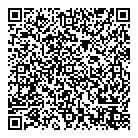 Participaron en la elaboración1Angelica Maria Avila Serrano, DTAI / Carol Adriana Colmenares Porras, DTAI / Karen Silvana Berdejo Carrillo, OAP / Martha Lucia Corredor Quintero, DTAI / Piedad Romero de Mendez, DTAI / Ricardo Bermudez Ramirez, DTAI / Roberto Martinez Poveda, DTAI / Validado porSandra Milena Del Pilar Rueda Ochoa, OAP Validado el 2020-07-07
Revisado porGustavo Montano Rodriguez, DTAI Revisado el 2020-07-07
Aprobado porGustavo Montano Rodriguez, DTAI Aprobado el 2020-07-07
